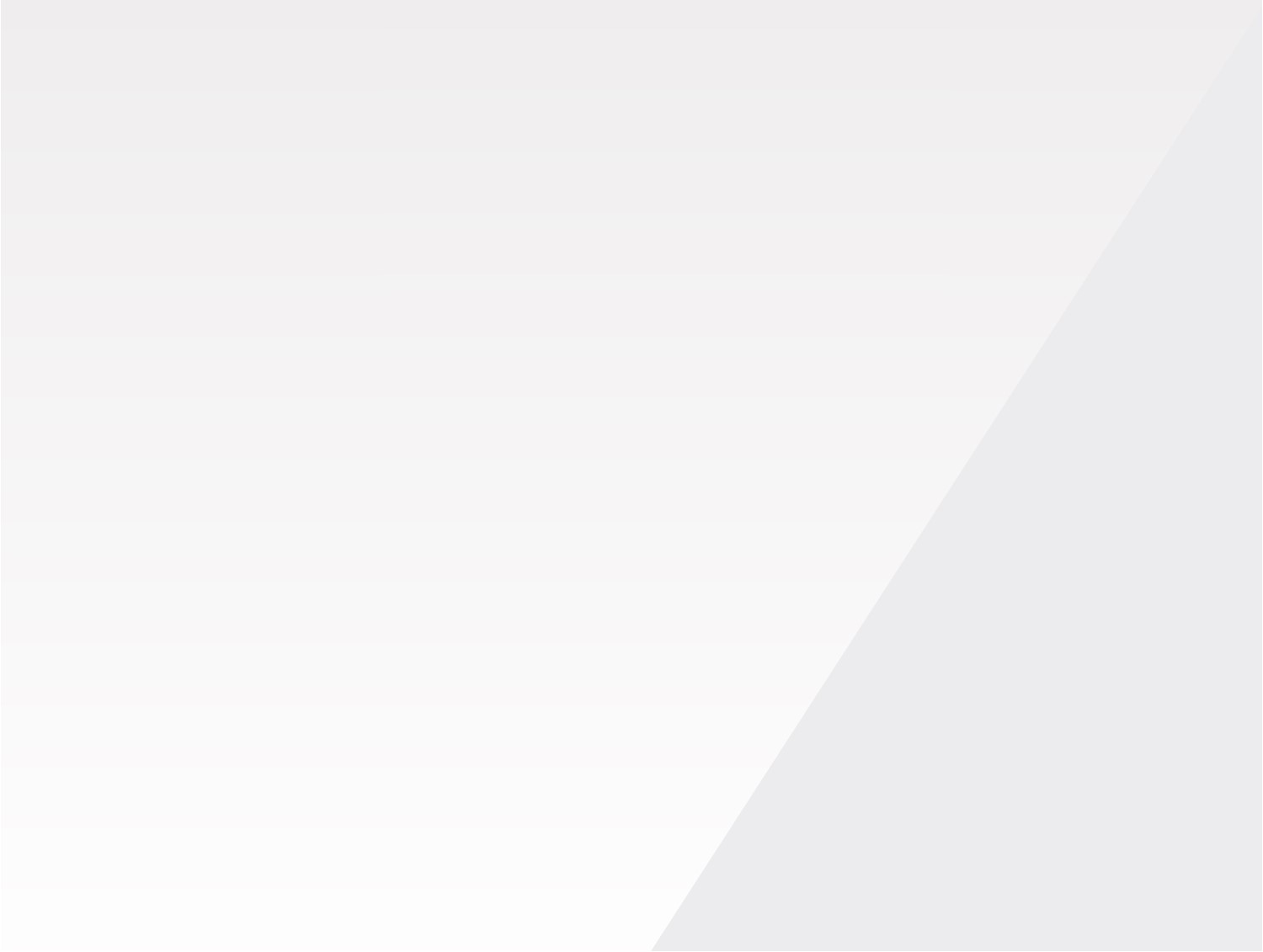 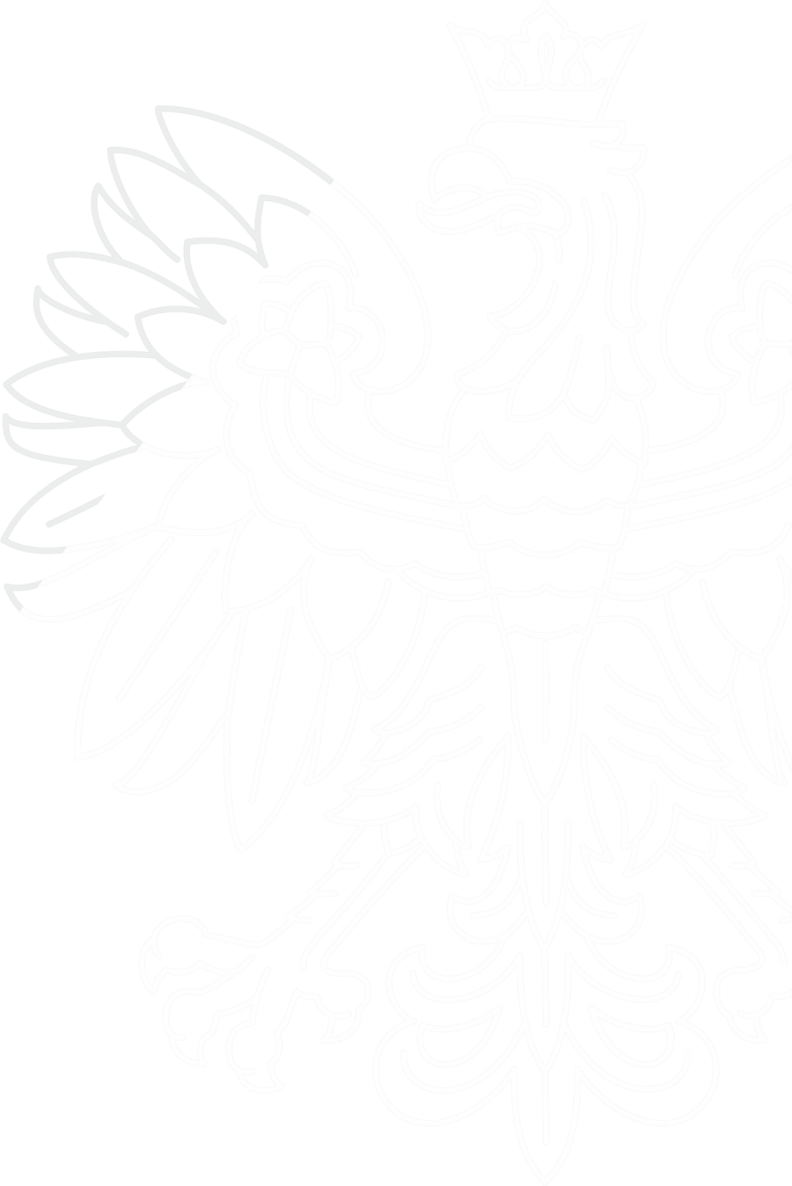 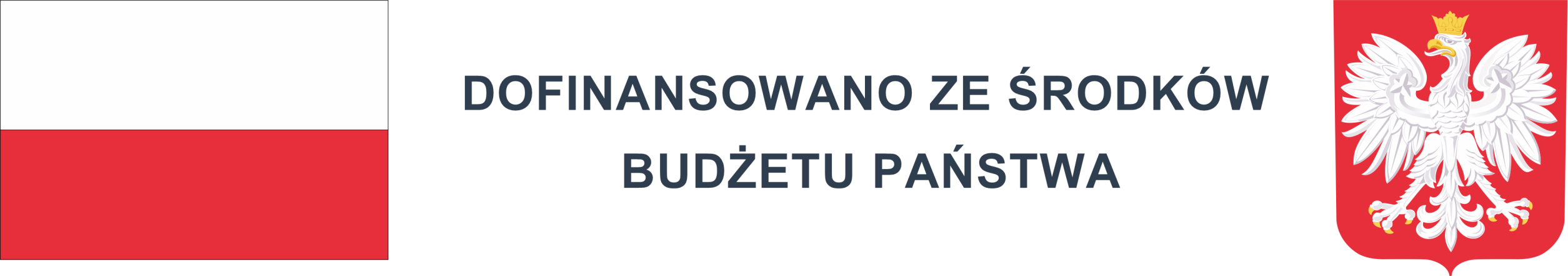 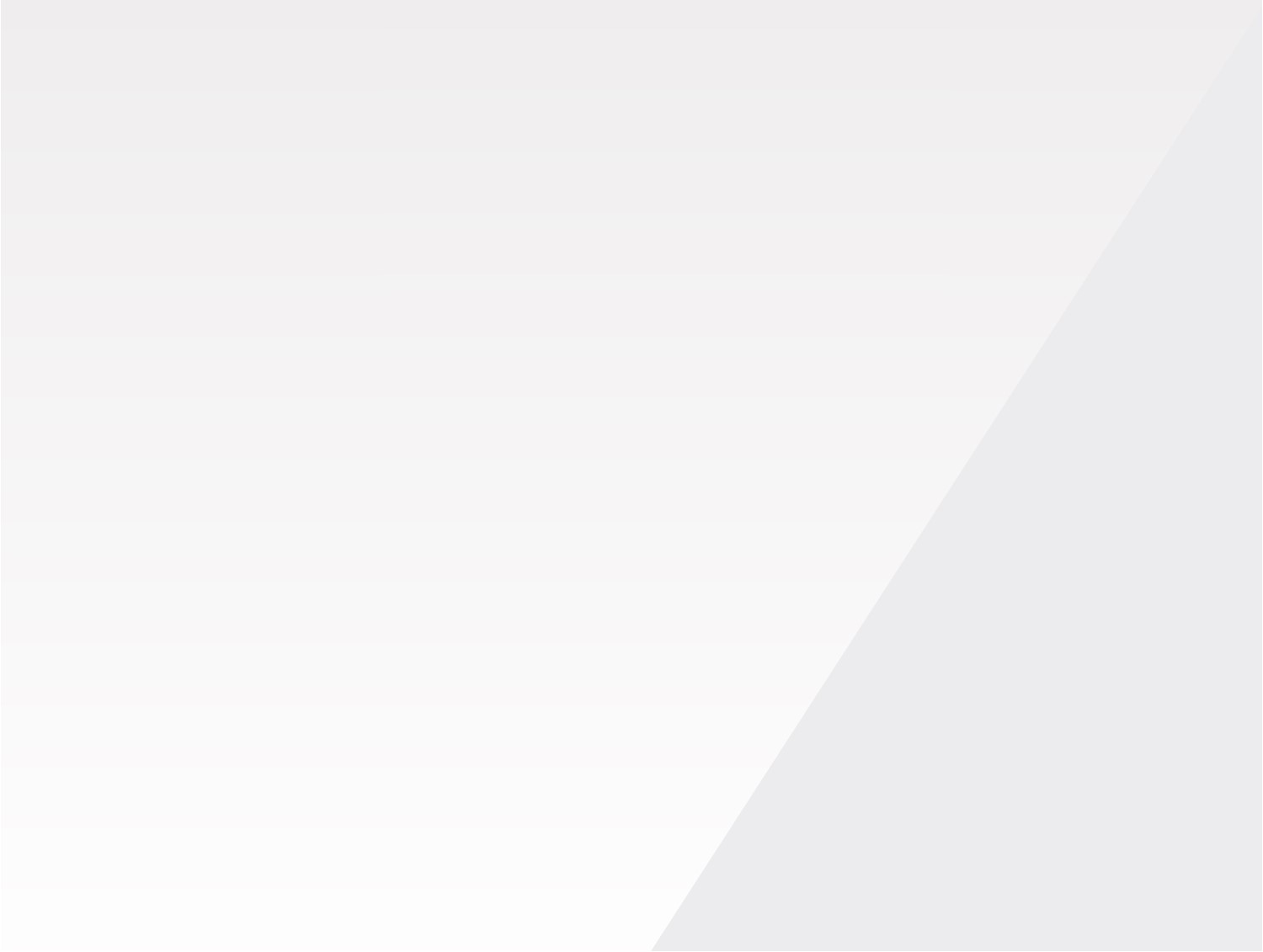 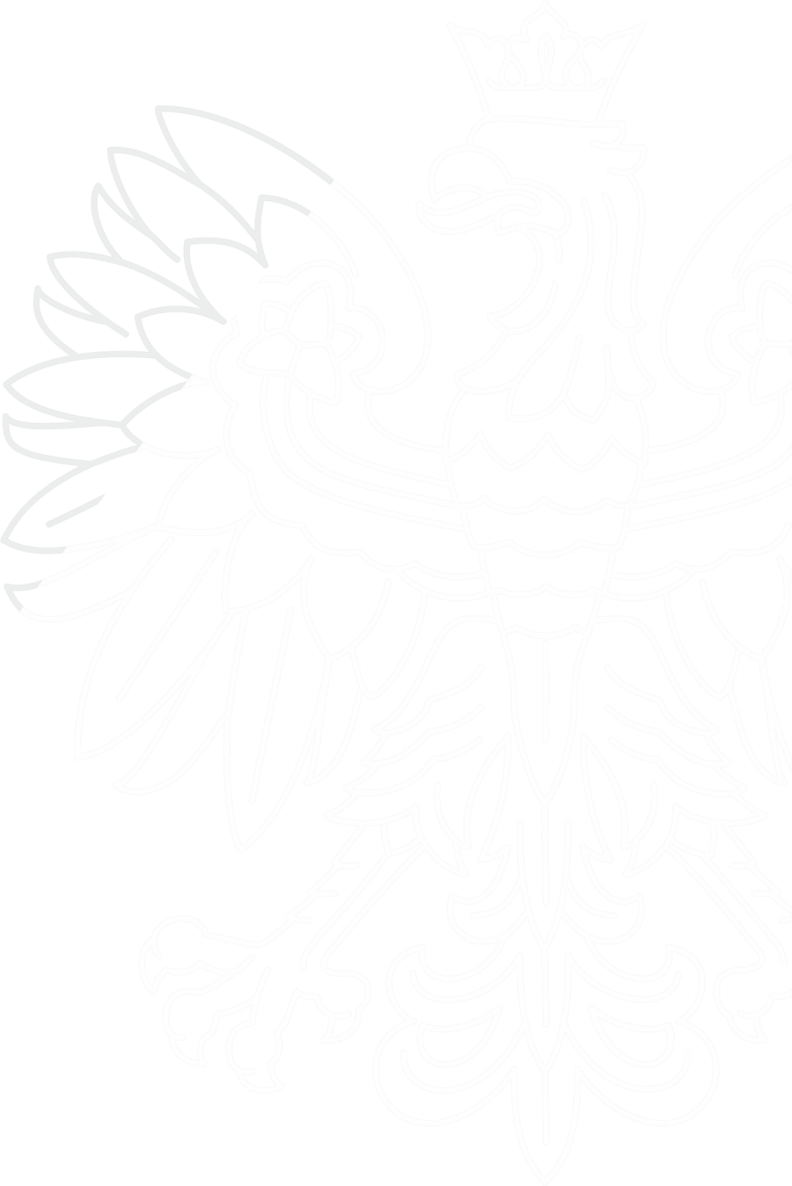 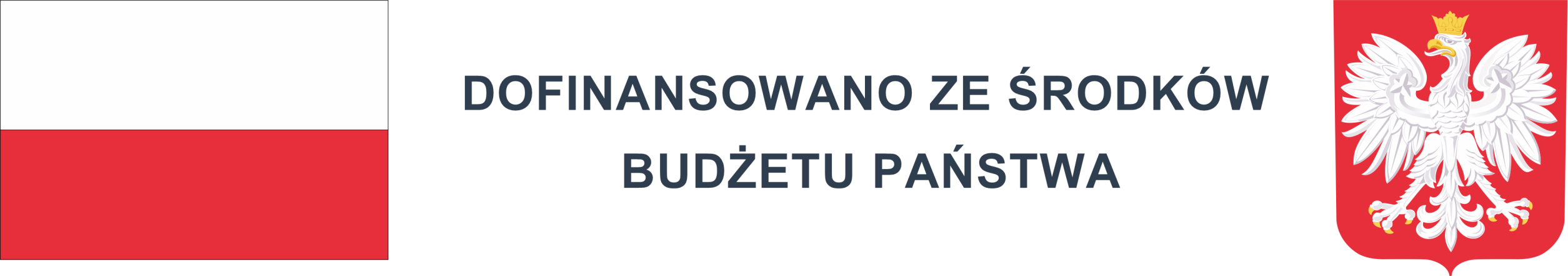 Elektrycznie przestrajalne odbicie światła w ferroelektrycznych cholesterykachCelem działania naukowego jest opracowanie metody otrzymywania nowej klasy chiralnych materiałów ciekłokrystalicznych, w których możliwe będzie sterowanie długością fali odbitego światła za pomocą bardzo niskiego pola elektrycznego (𝐸 < 0,2 𝑉/𝜇𝑚).Źródło finansowania: 	Narodowe Centrum Nauki – program MINIATURA 6Okres realizacji projektu: 	23.11.2022–22.11.2023Całkowity koszt realizacji projektu: 	49 500,00 PLNDofinansowanie projektu w WAT: 	49 500,00 PLN